PENDOKUMENTASIAN SOAP KB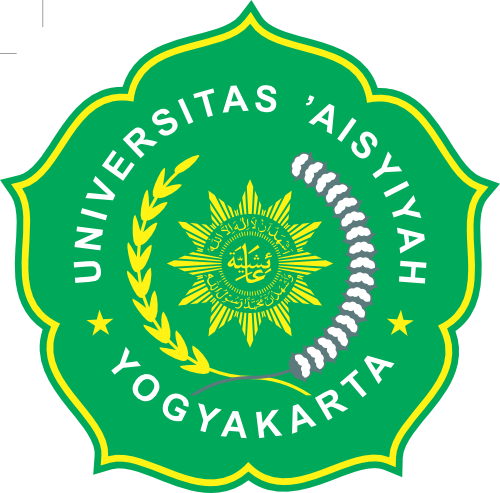 Disusun oleh :Dwi Prasasti Azizah N				2010105032PRODI DIII KEBIDANANFAKULTAS ILMU KESEHATANUNIVERSITAS AISYAH YOGYAKARTA2020/2021KasusSeorang perempuan umur 25 tahun datang ke BPM. Mengeluh ingin memakai kontrasepsi tetapi yang tidak mengganggu produksi ASI. Hasil anamnesis: mengaku melahirkan 6 bu-lan yang lalu dan selama ini memberikan ASI ekslusif dan belum pernah haid. Berdasarkan hasil pemeriksaan Hasil pemeriksaan: KU baik, TD 150/100 mmHg, N 90x/menit, P 24x/menit S 36,70C.Berikan asuhan sesuai dengan kebutuhan ibuASUHAN KEBIDANAN PADA NY A DENGAN ASEPTORKB MAL (Metode Amenore Laktasi)No RM	: 123xxTgl/ Jam   : 31/5/2021 pukul 08.00Ruang	: KIE KBPengkaji : SUBJEKTIFBiodata			Istri 				SuamiNama :				 Ny.A  				Tn AUmur :				25				30Agama :			Islam				IslamSuku / Bangsa :		Jawa/Indonesia		Jawa/IndonesiaPendidikan :			D3 				S1Pekerjaan:			IRT				WiraswastaNo. Telp :			087745673890		085633451280Alamat :			Jl.anggrek no.12 punggur	Jl.anggrek no.12 punggur1. Alasan kunjungan saat ini : Ibu ingin menggunakan alat kontrasepsi yang tidak menggagu produksi ASI2. Keluhan : Ibu mengatakan bahwa dirinya sehat dan tidak memiliki keluhan apapun3. Riwayat Menstruasi Menarche		: 12 tahun 	Siklus 		: 28 hariLama 		: 7 hariBanyaknya		: 3-4 x ganti pembalutSifat darah		: berwarna merah tua, kentalKeluhan		: Belum haid setelah melahirkan 6 bulan yang lalu4. Riwayat Obstetri :G1 P1 A0 Ah15. Riwayat Kehamilan, persalinan dan nifas yang lalu6. Riwayat KontrasepsiIbu mengatakan belum pernah menggunakan kontrasepsi7. Riwayat Kesehatanpenyakit yang pernah diderita oleh ibu dan suamiIbu dan suami tidak pernah memiliki penyakit menular atau menurun seperti TBC, HIV. asma, jantung dan lainnyapenyakit yang pernah diderita oleh keluargaIbu mengatakan keluarganya tidak pernah menderita penyakit berat hingga sampai di bawa ke rumah sakit.riwayat keturunan kembarIbu mengatakan tidak memiliki riwayat keturunan kembar8. Pola Pemenuhan Kebutuhan Sehari-haria. Pola nutrisi : makan (ibu mengatakan makan 2-3 kali perhari, porsi sedang dengan nasi, lauk pauk, sayur mayur dan buat. Keluhan : ibu mengatakan tidak memiliki keluhan pada pola makan ) dan minum (ibu mengatakan minum air putih 7-8 gelas perhari, )b. Pola eliminasi : BAB (ibu mengatakan bab 1-2 kali sehari, konsistensi lembek, warna kekuningan dengan bau khas ) dan BAK (4-5 kali sehari, konsistensi cair warna kuning, dengan bau khas )c. Pola istirahat : siang 1-2 jam perhari, malam 6-7 jamd. Pola seksualitas : ibu melakukan hubungan seksual 1 kali dalam seminggue. Personal hygiene :mandi 2x sehari, gosok gigi, mencuci rambut2 kali dalam seminggu, ganti pakaian 2xf. Pola aktivitas: ibu mengatakan di rumah melakukan bersih-bersih rumah, memasak dan mengurus anaknya 9. Kebiasaan yang mengganggu kesehatana. Merokok: Ibu mengatakan tidak pernah merokokb. Minum jamu: Ibu mengatakan tidak pernah minum jamuc. Minum minuman beralkohol: Ibu mengatakan tidak pernah minum-minuman beralkohol10. Riwayat Psikososial spiritualpenerimaan ibu dan keluarga terhadap kehamilan, dukungan sosial, perencanaan persalinan, ASI, merawat bayi)Ibu mengatakan keluarga dan suaminya sangat senang dengan kelahiran anaknya Ibu mengatakan keluarga dan suaminya mendukung dengan apa yg akan ibu lakukan termasuk dengan ber-KB menggunakan kondom11. Hewan peliharaan dan lingkungankeadaan lingkungan sekitar tempat tinggal baik, ibu mengatakan tidak memiliki hewan peliharaan.OBJEKTIFPemeriksaan Umum1. Keadaan umum : Normal ,  Kesadaran : Composmentis2. Vital sign TD : 150/100 mmHgNadi : 90x/MenitSuhu : 36,7°CRespirasi : 24x/menit3. Antropometri BB : 55 kgTB : 160 cm Lila : 24.5Pemeriksaan Fisika. Kepala : Bentuk mesochepal, kulit kepala bersih, rambut hitam, rambut tidak rontokb. Muka : Oval,tidak pucat, tidak ada bekas luka, tidak ada hiperpigmentasi, tidak ada jerawatc. Mata : Penglihatan baik, bentuk simetris, konjungtiva tidak pucat,sclera tidak kuningd. Hidung : Penciuman baik, tidak ada pembesaran abnormal, tidak ada sekrete. Telinga : Pendengaran baik, tidak ada penumpukan serumenf. Mulut : Bersih, tidak ada caries gigi, tidak ada stomatitisg. Leher : Tidak ada pembesaran kelenjar thyroid, dan tidak ada kelenjar getah beningh. Payudara : Bentuk simetris, tidak ada nyeri tekan, tidak ada benjolan, ASI masih keluari. Abdomen : Tidak ada luka bekas operasi, tidak kembung. Bentuk simetris,Tidak ada nyeri tekan, tidak ada benjolanj. Genitalia : Tidak terdapat sekret ataupun kelainan, luka jahitan perineum sudah keringk. Anus : Tidak ada haemoroidl. EktremitasAtas    :  Pergerakan normal, tidak ada oedem, jari – jari lengkapBawah : Pergerakan normal, tidak ada oedem atau varices, jari – jari lengkap dan normal reflek patella + / +.Data Penunjanga. Pemeriksaan laboratoriumTidak di lakukanb. Pemeriksaan penunjangTidak di lakukan c. Catatan medik lainnyaTidak di lakukanANALISA						TGL/Jam: 24 mei 2021 Pukul 10.00 WIBNy N usia 25 tahun P1A0AH1, bayi berusia 6 bulan, akseptor KB MAL  dengan hipertensiPenatalaksanaan Tanggal : 30 Mei 2021				Jam : 09.30 WIB Memberitahu hasil pemeriksaan yang dilakukan dan kondisinya saat ini kepada ibu dalam keadaan normal :Tekanan Darah 	: 150/100 mmHgNadi 			: 78x/menitRR 			: 22x/menitSuhu 			: 36, 7°CHasil	: Ibu mengetahui bahwa kondisinya dalam keadaan normal.Memberikan konseling pada ibu mengenai KB MAL (Metode Amenore Laktasi) meliputi : MAL adalah metode kontrasepsi yang mengandalkan ASI yang diberikan pada bayi secara eksklusif artinya bayi murni diberikan ASI saja tanpa makanan / minuman tambahan seperti madu, susu formula, maupun air gula. MAL dapat dipakai sebagai alat kontrasepsi bila ibu meyusui bayinya secara penuh ≥ 8 x sehari selama 6 bulan (eksklusif), ibu belum mendapatkan haid, dan umur bayi < 6 bulan. Apabila sudah memenuhi syarat untuk menggunakan MAL ibu tidak perlu khawatir karena efektifitas sangat tinggi, tingkat keberhasilan sekitar 98%, jika memang bersungguh-sungguh ingin menggunakan MAL sebagai metode kontrasepsi. Hasil	: Ibu mengerti penjelasan yang disampaikan oleh bidan dan ibu terlihat tenang.Memberikan konseling cara pemberian ASI yang benar meliputi : posisi, perlekatan, maupun penghisapan dengan cara sebagai berikut : Dada bayi menghadap ke dada ibu dan dagu bayi menempel payudara ibu. b)   Punggung ibu harus lurus. c)   Tubuh bayi dalam posisi sejajar dengan kepala dan tubuh.d)   Mulut bayi membuka lebar dan sebagian besar aerola masuk ke mulut bayi, saat menyusu tidak ada suara, serta hisapan bayi secara dalam dan pelan.Hasil	: Ibu mampu mempraktikkan cara menyusui yang benar.Memberitahu ibu cara menjaga produksi ASI agar tetap lancar dengan menyusui bayinya sesering mungkin serta on Demand, selain itu ibu banyak mengkonsumsi sayur-sayuran, buah-buahan, protein dan minum air putih ± 3 liter / hari, serta menjaga kondisi ibu tidak dalam kondisi stress.  Beberapa keunggulan dari Metode Amenorea Laktasi (MAL) antara lain:Tidak membutuhkan biaya.Mudah dilakukan.Tidak membutuhkan kunjungan ke dokter atau obat.Tidak ada hormon yang mempengaruhi proses menyusui.Tidak mempengaruhi hubungan seksual.Sedangkan beberapa kekurangan dari MAL diantaranya:Hanya berlangsung selama 6 bulan setelah bayi lahir.Tidak lagi efektif bila bayi mulai mendapat susu formula.Sulit diprediksi jika ovarium Anda sudah siap dan mulai melepaskan sel telur. Tapi, segera setelah  mengalami menstruasi,  perlu menggunakan metode kontrasepsi lain.Tidak melindungi Anda dari infeksi yang ditularkan melalui hubungan seksual.Hasil	: Ibu akan bersedia melakukan anjuran petugas kesehatan.Menjadwalkan kunjungan ulang pada saat umur bayi 6 bulan atau segera datang ke fasilitas kesehatan jika syarat-syarat MAL tidak terpenuhi seperti ibu telah mendapatkan haid, bayi tidak menyusu secara eksklusif untuk merencanakan penggunaan alat kontrasepsi lain. Hasil	: Ibu bersedia melakukan kunjungan ulang jika mendapati bahwa syarat-syarat MAL gagal atau tidak terpenuhi.Hamil ke-PersalinanPersalinanPersalinanPersalinanPersalinanPersalinanPersalinanNifasNifasHamil ke-LahirUKJenis PersalinanPenolongKomplikasiJKBBLaktasiKomplikasi11 Januari 202139NormalBidanTidak adaP2800YaTidak ada 